Donatieformulier BABAAIDGeweldig dat u BABA-AID wil steunen! Met uw bijdrage werkt u samen met ons mee aan de mogelijkheden voor kansarme kinderen in Bangladesh  zodat zij  educatie kunnen volgen en een basis van betere bestaan kunnen creëren. Met een structurele betaling steunt u of uw bedrijf onze stichting ook op de langere termijn. Een periodieke gift is volledig aftrekbaar als u deze langer dan 5 jaar aaneensluitend overmaakt. Deze gift mag dan volledig worden afgetrokken van de (inkomsten)belastingen. Dit moet echter wel schriftelijk zijn vastgelegd.  Hiervoor vult u het formulier “Overeenkomst Periodieke gift in geld” van de belastingdienst in. Kijk op onze website wanneer u vragen heeft, wij helpen u graag met het invullen. STICHTING BABAAIDIBAN: NL48INGB0008055976
Wij verzoeken u onderstaande velden in te vullen:Ik word donateur voor   x ……………,- per maand. Ik stort mijn bijdrage op IBAN o.v.v. ‘Donateurschap’.Ik geef graag een eenmalige gift.   Deze gift stort ik op IBAN    o.v.v. ‘Eenmalige gift’.Ik word donateur voor  X …..  kind, 80 EURO ,- per jaar, per kind . Hiervoor bijgaand formulier invullen. Met uw donatie help u het kind volledig voorzien van alle school gerelateerde kosten.  Meer informatie over onze activiteiten en de kosten opbouw kunt op de website vinden.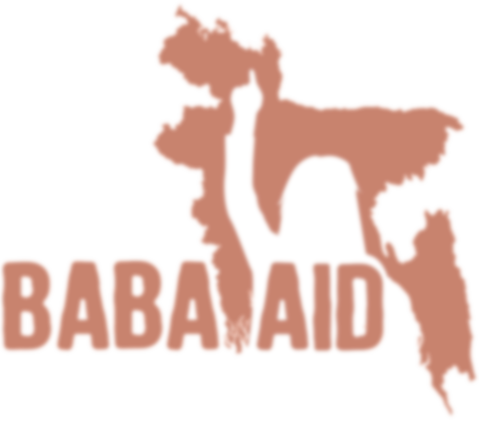 Overeenkomst Periodieke gift formulierSchenkerPartnerNaam schenkerVoornamen schenkerBurgerservicenummerGeboorte datumGeboorteplaatsLandAdres n.v.t.Postcode en Woonplaatsn.v.t.TelefoonnummerGift bedragBeëindiging bij overlijden van ander dan de schenker?zo ja, bij overlijden van wie?Looptijd giftminimaal 5 jaaronbepaalde tijd